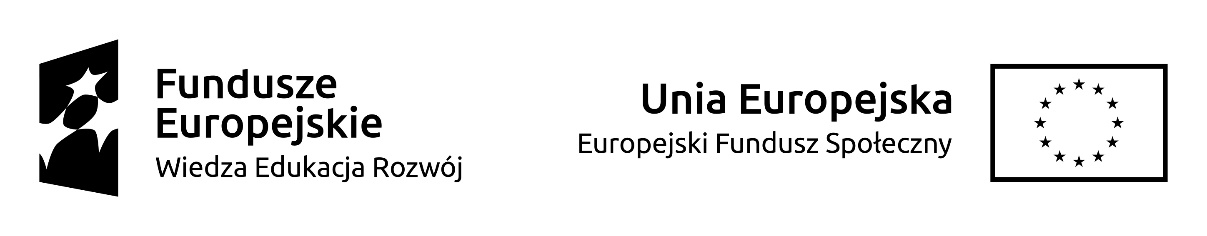 Ogłoszenie nr 12/POWER/2018 z dnia 3 września 2018r.Akademia Pedagogiki Specjalnej Uczelnią Młodego OdkrywcyOgłoszenie dotyczące poszukiwania Wykonawców usługi przeprowadzenie gry terenowej w murach APSAkademia Pedagogiki Specjalnej im. Marii Grzegorzewskiej w Warszawie w ramach projektu „Akademia Pedagogiki Specjalnej Uczelnią Młodego Odkrywcy”  WND-POWR.03.01.00-00-U081/17-00 (Program Operacyjny Wiedza Edukacja Rozwój 2014-2020 współfinansowany ze środków Europejskiego Funduszu Społecznego) poszukuje wykonawcy usługi polegającej na: przeprowadzeniu gry terenowej w murach APS dla uczniów klas 2 i 3 SP.I. Zadania WykonawcyZadaniem Wykonawcy będzie:przygotowanie scenariusza i określenie niezbędnych materiałów do przeprowadzenia gry terenowej zapoznającej uczniów ze specyfiką funkcjonowania uczelni wyższej, obiektami dydaktycznymi, historią APS, realizowanymi aktualnie działaniami o charakterze dydaktycznym i naukowym, przeprowadzenie z wykorzystaniem scenariusza określonego w pkt I.2a) czterech cykli 1 godzinnych zajęć dla 3 grup każdego ze wskazanych poniżej dni.II. Terminy wykonania zlecenia- opracowanie scenariusza zajęć do 13 września 2018 r.- realizacja zajęć po 3 godz. dydaktyczne każdego z wymienionych dni:13 września 2018 r.14 września 2018 r.14 lutego 2019 r.15 lutego 2019 r.III. Wykonawca musi spełniać następujące warunki: Posiadanie wykształcenia wyższego co najmniej magisterskiegoPosiadanie przygotowania pedagogicznego Co najmniej trzyletnie doświadczenie w pracy z dziećmi i młodzieżą Znajomość topografii budynku APS 			 Znajomość historii i specyfiki funkcjonowania  APS 	Znajomość zasad funkcjonowania wyższej uczelni 	IV.  Przy wyborze oferty będą brane pod uwagę:Spełnianie wymienionych w pkt III kryteriów (max 2 pkt za każde kryterium)Proponowana cena (2 pkt)V. Termin i sposób składania ofert Oferty należy przesłać drogą elektroniczną w postaci skanu formularza zgłoszeniowego zawierającego podpisy na adres: malgorzata.jablonowska@gmail.com w terminie do dnia 09 września 2018r. VI. Wymagane dokumenty i oświadczenia Formularz zgłoszeniowy.VII. Rozstrzygnięcie i zlecenie realizacji zadania O wynikach oceny ofert Oferenci zostaną poinformowani wiadomością wysłaną na wskazany w formularzu zgłoszeniowym adres e-mail. W tym samym terminie Oferentom, o których mowa w punkcie VIII zostanie zaproponowane wykonanie zlecenia oraz dzieła. VIII. Wybór OferentaZlecenie prowadzenia gry terenowej zostanie powierzone Oferentowi, który uzyska najwyższą łączną liczbę punktów.IX. Zakres wykluczeń z możliwości realizacji zamówienia Z możliwości realizacji zamówienia wyłączone są osoby, które powiązane są z beneficjentem lub osobami upoważnionymi do zaciągania zobowiązań w imieniu beneficjenta, w tym poprzez pozostawanie w związku małżeńskim, w stosunku pokrewieństwa lub powinowactwa w linii prostej, pokrewieństwa lub powinowactwa w linii bocznej do drugiego stopnia lub w stosunku przysposobienia, opieki lub kurateli.